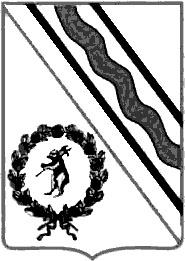 Муниципальный СоветТутаевского муниципального районаРЕШЕНИЕот 22.12.2022  №163-гг. Тутаевпринято на заседанииМуниципального СоветаТутаевского муниципального района_____________________________О внесении изменений в решение Муниципального Совета Тутаевского муниципального района от 23.12.2021   №135-г «О бюджете Тутаевского муниципального района на 2022 год и на плановый период 2023 - 2024 годов» В соответствии с Бюджетным кодексом Российской Федерации, Положением о бюджетном устройстве и бюджетном процессе в Тутаевском муниципальном районе, утвержденным решением Муниципального      Совета ТМР от 28.09.2012 №116-г, Муниципальный Совет Тутаевского муниципального района  решил:Внести в решение Муниципального Совета Тутаевского Муниципального района от 23.12.2021 №135-г «О бюджете Тутаевского муниципального района на 2022 год и на плановый период 2023-2024 годов» следующие изменения:- пункт 1 изложить в следующей редакции:«1. Утвердить основные характеристики бюджета Тутаевского муниципального района на 2022 год:общий объем доходов бюджета района в сумме 2 781 060 139 рублей, в том числе объем межбюджетных трансфертов, получаемых из других бюджетов бюджетной системы Российской Федерации в сумме 2 518 452 679 рублей; общий объем расходов бюджета района в сумме 2 816 247 295 рублей;дефицит бюджета района в сумме 35 187 156 рублей.»; - пункт 4 изложить в следующей редакции:«4. Утвердить общий объем бюджетных ассигнований, направляемых на исполнение публичных нормативных обязательств:на 2022 год - в сумме 334 957 407 рублей;на 2023 год - в сумме 360 672 324 рубля;на 2024 год - в сумме 383 988 615 рублей.»;- пункт 5 изложить в следующей редакции:«5. Утвердить объем бюджетных ассигнований дорожного фонда Тутаевского муниципального района:на 2022 год - в сумме 310 151 308 рубля;на 2023 год - в сумме 260 440 368 рублей;на 2024 год - в сумме 154 504 338 рублей.»;- пункт 7 изложить в следующей редакции:«7. Установить верхний предел муниципального внутреннего долга Тутаевского муниципального района:по состоянию на 1 января 2023 года - в сумме 4 500 000 рублей, в том числе верхний предел долга по муниципальным гарантиям в валюте Российской Федерации - в сумме 4 500 000 рублей;по состоянию на 1 января 2024 года - в сумме 0 рублей, в том числе верхний предел долга по муниципальным гарантиям в валюте Российской Федерации - в сумме 0 рублей;по состоянию на 1 января 2025 года - в сумме 0 рублей, в том числе верхний предел долга по муниципальным гарантиям в валюте Российской Федерации - в сумме 0 рублей.»;- абзацы третий и четвертый пункта 9 изложить в следующей редакции:«Утвердить общий объем бюджетных ассигнований на исполнение муниципальных гарантий Тутаевского муниципального района в валюте Российской Федерации по возможным гарантийным случаям:на 2022 год в сумме 0 рублей;на 2023 год в сумме 4 500 000 рублей;на 2024 год в сумме 0 рублей.» - приложения 1,3,5,7,10,12 изложить в редакции приложений 1,2,3,4,5,6 к настоящему решению.2. Опубликовать настоящее решение в Тутаевской массовой муниципальной газете «Берега».3. Контроль за исполнением настоящего решения возложить на постоянную комиссию Муниципального Совета по бюджету, финансам и налоговой политике (Романюк А.И.).4. Настоящее решение вступает в силу со дня его подписания.Председатель Муниципального СоветаТутаевского муниципального района 					         М.А.Ванюшкин Временно исполняющий полномочия  Главы Тутаевскогомуниципального района                                                 			         О.В.Низова